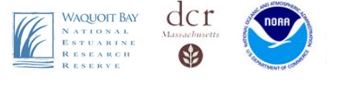 Waquoit Bay National Estuarine Research ReserveResearch Registration Form The Waquoit Bay National Estuarine Research Reserve (WBNERR) requires a Research Registration Form to be filled out for all new or substantially modified (e.g., change in sampling location, proposed destructive sampling, change in focal research question) projects. This information provides Reserve staff with a concise description of your research program at WBNERR.  An important component of the Reserve's mandate is to provide outreach between researchers and the public regarding coastal and estuarine issues.  The registration process will ensure that our descriptions of activities underway at the Reserve are timely and accurate.  Also, the scope of your endeavors will be more generally known by WBNERR staff, other researchers, and an interested public.  This will also enhance our staff’s ability to assist in the protection of study sites from disturbance.Please fill out and return the attached project registration pages to Megan Tyrrell, Research Coordinator.  Research Coordinator: Megan.Tyrrell@mass.gov, Tel. 857-378-1858questions about the registration processavailability of laboratory or storage spaceboat mooringother questions about conducting research at the ReserveEvent Coordinator: Laurie.Tompkins@mass.gov, Tel. 774/255-4268availability of (and scheduling for) dormitory housingusing other WBNERR facilities, such as meeting rooms or classroom Other Permit Requirements:  Many project activities need separate approval by the appropriate local or state authority (e.g., Falmouth and/or Mashpee Conservation Commission, shellfish warden, MA Department of Marine Fisheries).  Obtaining such permits is the researcher’s responsibility.  Examples include, but are not limited to, a Scientific Collectors Permit issued by the MA Division of Marine Fisheries for the collection of fishes and/or invertebrates, and migratory bird and vertebrate handling permits issued by various state and federal authorities.  WBNERR Research Registration FormProject Title: Duration: (month/year to month/year): Funding Source(s):Principal Investigator(s), institutional affiliation(s), and contact info: (Indicate lead investigator as well as on-site contact responsible for field activities if different)Lead Investigator / onsite-contact: Affiliation:Phone:Email:Emergency contacts: Project Description: In approximately 200 words, describe your research project and its motivation -no abbreviations please and with language for a non-technical audience. We will post this on our website under the research and monitoring project list. Please attach a photo that can be posted along with your project description:Planned Activities: Briefly list field activities planned at the Reserve along with an estimated schedule (if this is first year of multi-year project include a general outline of planned activities over course of project). This will help us anticipate and reduce conflicts with sampling schemes for various projects:Anticipated Students/Volunteer Hours: If possible, please let us know how many student hours you anticipate during this project.Undergraduate ________________Graduate ____________________ Post Doc__________________Other ______________________Study Site Location: Identify the exact location of your proposed study site(s) using GPS coordinates or attach a map.  This information is used to reduce interference with other researchers, high-use water-ways, and other conflicting uses. It will also help WBNERR answer queries from local authorities and the public regarding equipment observed in the field.  If your field equipment is sensitive to disturbance, we will assist you in designing a scheme to minimize intrusion.Hazardous Material and Activities: Does your planned field research include any potentially hazardous materials or activities, such as introducing radioisotopes, toxic chemicals or reagents? Specifics relating to any items indicated above should be noted below and discussed with the Research Coordinator.Lab Space Needs: If you would like to request the use of WBNERR laboratory facilities, precisely describe your need.  The Research Coordinator will try to provide you with lab space in so far as other activities allow. WBNERR generally does not supply equipment, laboratory materials or expendable supplies.  Requests for exceptions to this rule will be considered on an individual basis (e.g., a collaborative project with the Reserve).Boating Needs: A limited number of boat moorings are available for research projects being conducted at the Reserve on a “first come, first serve” basis.  List below the dates needed, the name and contact  of the person responsible for the boat (bailing, etc.), and other pertinent information (e.g. need for storage of equipment or boat trailer).  Note that there are currently no docking facilities at the Reserve and Waquoit Bay is shallow (typical depths are <2 m). We generally can accommodate boats less than 20’. Communications: WBNERR has a variety of opportunities for the public to engage with researchers. Please highlight whether you would rather provide a scientific poster or a presentation. Depending on the nature of your work, we can recommend the best venue for your presentation. A copy of all publications that result from your work at WBNERR must be provided to the Research Coordinator for entry to the NERRS national publications database.